363120,  ст. Архонская, ул. Ворошилова, 44, 8 (867 39) 3 12 79, e-mail: tchernitzkaja.ds23@yandex.ru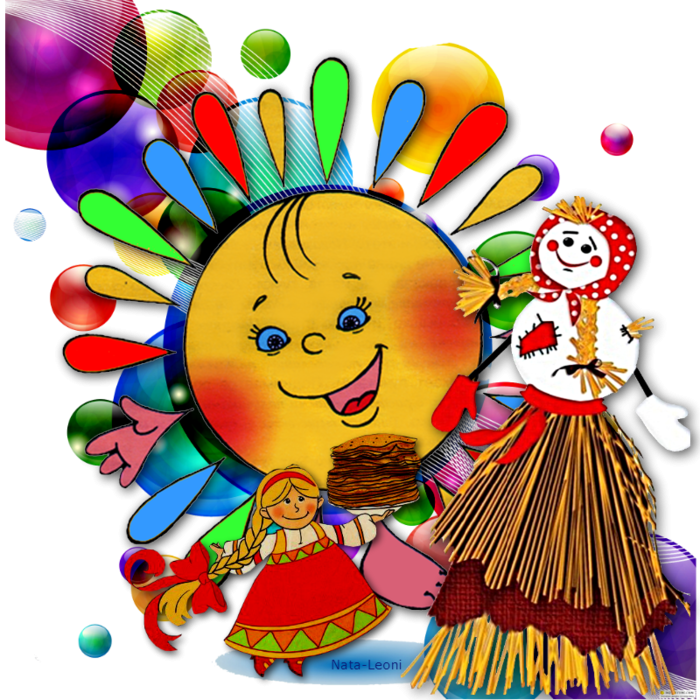 Воспитатели: Петрина Н.Н. и Лакиза Ю.П.Младшая группа «Непоседы»2023г.Цель: доставить детям радостное настроение праздника через приобщение к русским народным традициям.Задачи:• развивать двигательную активность;• познакомить со старинным русским обрядом – проводы Зимы;• воспитывать дружеские отношения, уважение к русской народной культуре.Материал: Масленица, обручи, муляж блинов, снежки, картинки с изображением проводов зимы и Масленицы.Методика проведения:Ведущий: Дети, какое время года на улице?(Ответы детей)Ведущий: Уж ты, зимушка-зима,Много снега намела!Привела с собой мороз,Он морозит нас до слез!Давайте потанцуем и согреемся.Музыкально-игровое упражнение «Как на тоненький ледок».Выпал беленький снежокСоберемся все в кружокВсе потопаем, все потопаемБудем весело игратьБудем ручки согреватьВсе похлопаем, все похлопаем.Если холодно стоятьМы похлопаем опятьПо плечикам, по плечикам.Чтобы стало нам теплейБудем прыгать веселейВсе попрыгаем, все попрыгаем.Ведущий: Вот мы и согрелись.Вот уж зимушка уходит,Снег и холод прочь уводит.Ведущий: Зима не только холодное, но и веселое время года: Новый год с нарядной елочкой, катание на санках, коньках, лыжах, с горки. Поэтому сейчас мы проводим зимушку веселой игрой в снежкиИгра «Снежки».Дети играют в снежки под музыкальную композицию «Кабы не было зимы…»Ведущий: Уходи, зима, надоели холода!Приди, весна, весна-красна!Она в гости придет, Масленицу за собой приведет.Масленица дорогая,В детский сад к нам придиИ веселье принеси!Сюрпризный момент – появление Масленицы.Ведущий: Подходи скорей народ, Масленица всех вас ждёт!Какая же Масленица без блинов горячих, да румяных? На Масленицу угощали вкусными блинами друг друга. Ведь румяный блин считается символом солнца. Блин испечёшь — солнышко в гости позовёшь. Так люди хотели приблизить наступление весны, солнечных тёплых дней. Мы с вами тоже полакомимся сегодня блинами, но чуть позже.Ведущий: Когда Масленица приходит, блины с собой всегда приносит. А вы умеете блины печь?Пальчиковая игра:Мама нам печет блины,Очень вкусные они!Встали мы сегодня раноИ едим их со сметаной.(Выполнение соответствующих движений под музыкальную композицию «Бабушка, испеки оладушки…»).Ведущий: Молодцы ребята, много блинов напекли.Ведущий: Последний день масленичной недели, называется «прощенным воскресеньем». Люди просят друг у друга прощение за нанесенные обиды. Это очень хороший древний обычай. Не стоит о нем забывать. Давайте и мы поклонимся друг другу и обнимемся в знак прощения наших взаимных обид. Масленица:Молодцы, ребятки, весело у вас.Ну а мне пора уходить!И сегодня, к сожаленьюНаше кончится веселье!Будьте, ребятки, милыми да прилежными!Ведущий: «Вот и проводили Масленицу! Да здравствует весна!»МУНИЦИПАЛЬНОЕ БЮДЖЕТНОЕ ДОШКОЛЬНОЕ ОБРАЗОВАТЕЛЬНОЕ
 УЧРЕЖДЕНИЕ «ДЕТСКИЙ САД №23  СТ. АРХОНСКАЯ»МУНИЦИПАЛЬНОГО ОБРАЗОВАНИЯ - ПРИГОРОДНЫЙ РАЙОНРЕСПУБЛИКИ СЕВЕРНАЯ ОСЕТИЯ – АЛАНИЯ              УТВЕРЖДАЮЗаведующая  МБ ДОУ«Детский сад №23 ст. Архонская»
________________ Л.В. Черницкая
